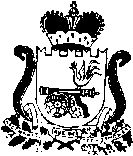 АДМИНИСТРАЦИЯ МУНИЦИПАЛЬНОГО ОБРАЗОВАНИЯ «ЯРЦЕВСКИЙ РАЙОН» СМОЛЕНСКОЙ ОБЛАСТИП О С Т А Н О В Л Е Н И ЕОт  15.04.2021  №  0462          В  соответствии с Федеральным  законом от 27 июля 2010 года № 210-ФЗ «Об организации предоставления государственных и муниципальных услуг», Приказом Министерства просвещения Российской Федерации от 28.08.2020 № 442 «Об утверждении Порядка организации и осуществления образовательной деятельности по основным общеобразовательным программам – образовательным программам начального общего, основного общего и среднего общего образования»	Администрация муниципального образования «Ярцевский район» Смоленской области   п о с т а н о в л я е т:       1. Утвердить прилагаемый Административный регламент предоставления муниципальной услуги  «Реализация основных общеобразовательных программ среднего общего образования».       2. Считать утратившим силу постановление Администрации муниципального образования «Ярцевский район» Смоленской области  от  30.12.2015 № 2031 «Об утверждении Административного регламента Администрации муниципального образования «Ярцевский район»  Смоленской области по предоставлению муниципальной услуги «Реализация основных общеобразовательных программ среднего общего образования» (в редакции постановления Администрации от 17.04.2019 № 0495).         3. Опубликовать настоящее постановление в газете «Вести Привопья» и на официальном сайте Администрации муниципального образования  «Ярцевский   район»  Смоленской  области:  http://yarcevo.admin-smolensk.ru.          4.  Настоящее  постановление вступает в силу с момента опубликования.        5.  Контроль  за  исполнением  настоящего  постановления  возложить  на заместителя Главы муниципального образования «Ярцевский район»  Смоленской  области  Н.Н. Соловьеву.Глава муниципального образования«Ярцевский   район» Смоленской  области                              В.С.МакаровУТВЕРЖДЕНпостановлением Администрации муниципального образования «Ярцевский район»  Смоленской области                                                                                                     от  ________  №  _______Административный регламентпо предоставлению муниципальной услуги «Реализация основных общеобразовательных программ среднего общего образования»Общие положенияПредмет регулирования административного регламента предоставления муниципальной услуги        1.1.1. Административный регламент по предоставлению муниципальной услуги «Реализация основных общеобразовательных программ среднего общего образования»  (далее – Административный регламент) разработан в целях соблюдения прав граждан на бесплатное общедоступное среднее общее образование, повышения качества и доступности данной муниципальной услуги, создания комфортных условий для потребителей муниципальной услуги, определяет порядок, сроки и последовательность действий (административных процедур) Администрации муниципального образования «Ярцевский район» Смоленской области (далее Администрация).1.2. Круг заявителей1.2.1.  Заявителями на предоставление муниципальной услуги являются родители, опекуны, иные законные представители ребенка, лица, действующие от имени законного представителя ребенка (на основании нотариально заверенной доверенности). Заявителями услуги являются граждане независимо от пола, расы, национальности, языка, происхождения, имущественного, социального  и должностного положения, места жительства, отношения к религии, убеждений, принадлежности к общественным объединениям, а  также других обстоятельств.1.2.2. Представительство интересов ребенка родителями осуществляется на основании факта родства, подтверждаемого свидетельством о рождении ребенка, записями отдела ЗАГС, а в отдельных случаях — свидетельством об установлении отцовства. Под свидетельством о рождении здесь и далее понимается один из следующих документов: свидетельство о рождении, выданное органами ЗАГС или консульским учреждением Российской Федерации за пределами территории Российской Федерации, или свидетельство о рождении, выданное иностранным государством.          1.2.3. При предоставлении муниципальной услуги от имени заявителей вправе выступать их законные представители или их представители по доверенности (далее также – заявитель), выданной и оформленной в соответствии с гражданским законодательством Российской Федерации.1.3. Требования к порядку информирования о порядке предоставления муниципальной услуги            1.3.1. Для получения информации по вопросам предоставления муниципальной услуги заинтересованные лица обращаются:         -  в Комитет по образованию и молодежной политике Администрации муниципального образования«Ярцевский район» Смоленской области (далее – Комитет);           - непосредственно в образовательные организациии муниципального образования «Ярцевский район» Смоленской области, реализующие основные общеобразовательные программы среднего общего образования, (далее – общеобразовательные организации).         - лично;         - по телефону;         - в письменном виде;         - по электронной почте.         1.3.2. Сведения о месте нахождения, номерах контактных телефонов, адресах официальных сайтов и адресах электронной почты Комитета и образовательных организаций, реализующих образовательные программы среднего общего образования, участвующих в предоставлении муниципальной услуги, представлены в приложении к настоящему Административному регламенту (приложение № 1).1.3.3. Информация о муниципальной услуге размещается:1) в табличном виде на информационных стендах Комитета, образовательных организаций; 2) на Интернет-сайте Администрации муниципального образования «Ярцевский район» Смоленской области http://yarcevo.admin-smolensk.ru, в информационно-телекоммуникационных сетях общего пользования (в том числе в сети Интернет), 3) в средствах массовой информации: в газете "Вести Привопья"            4) в региональной государственной информационной системе «Реестр государственных и муниципальных услуг (функций) Смоленской области» (далее Реестр) и «Портал государственных и муниципальных услуг (функций) Смоленской области» (далее – Региональный портал) с последующим размещением сведений в федеральной государственной информационной системе «Единый портал государственных и муниципальных услуг (функций)» (далее – Единый портал).1.3.4. Размещаемая информация содержит также:текст Административного регламента с приложениями;перечень документов, необходимых для предоставления муниципальной услуги, и требования, предъявляемые к этим документам;порядок информирования о ходе предоставления муниципальной услуги;4) порядок обжалования действий (бездействия) и решений, осуществляемых и принимаемых Комитетом и образовательными организациями в ходе предоставления муниципальной услуги, а также должностными лицами муниципальных служащих.1.3.5. Информирование заявителей о порядке предоставления муниципальной услуги осуществляется в форме индивидуального информирования и публичного информирования. Основными требованиями к информированию заявителей являются:- достоверность предоставляемой информации;- четкость в изложении информации;- полнота информирования;- удобство и доступность получения информации.1.3.6. Для получения информации по вопросам предоставления муниципальной услуги, сведений о ходе предоставления муниципальной услуги заявитель указывает дату и входящий номер полученной при подаче документов расписки. В ходе предоставления муниципальной услуги в электронной форме информирование заявителя о ходе предоставления муниципальной услуги осуществляется через Единый портал и Региональный портал.1.3.7. При необходимости получения консультаций заявители обращаются в Комитет.1.3.8. Консультации по процедуре предоставления муниципальной услуги могут осуществляться:- в письменной форме на основании письменного обращения;- при личном обращении;- по телефону (указывается реальный номер телефона, по которому можно получить консультацию именно по данной конкретной услуге);- по электронной почте;Все консультации являются бесплатными.1.3.9. Требования к форме и характеру взаимодействия должностных лиц Комитета,  образовательных организаций, предоставляющих услугу с заявителями:- консультации в письменной форме предоставляются должностными лицами Комитета, образовательной организации на основании письменного запроса заявителя, в том числе поступившего в электронной форме, в течение 30 дней после получения указанного запроса;- при консультировании по телефону должностное лицо Комитета, образовательной организации предоставляющей услугу, представляется, назвав свою фамилию имя, отчество, должность, предлагает представиться собеседнику, выслушивает и уточняет суть вопроса. Во время разговора необходимо произносить слова четко, избегать параллельных разговоров с окружающими людьми и не прерывать разговор по причине поступления звонка на другой аппарат;- по завершении консультации должностное лицо Комитета, образовательной организации предоставляющей услугу, должен кратко подвести итог разговора и перечислить действия, которые следует предпринять заявителю; - должностные лица Комитета, образовательных организаций, предоставляющих услугу при ответе на телефонные звонки, письменные и электронные обращения заявителей обязаны в максимально вежливой и доступной форме предоставлять исчерпывающую информацию.Стандарт предоставления муниципальной услуги2.1. Наименование муниципальной услуги			Наименование муниципальной услуги - «Реализация основных общеобразовательных программ среднего общего образования»  (далее – муниципальная услуга).2.2. Наименование органа местного самоуправления, предоставляющего муниципальную услугу2.2.1.  Органом Администрации муниципального образования «Ярцевский район» Смоленской области, ответственным за предоставление муниципальной услуги «Реализация основных общеобразовательных программ среднего общего образования», является Комитет по образованию и молодежной политике Администрации муниципального образования «Ярцевский район» Смоленской области.2.2.2. К муниципальным бюджетным общеобразовательным организациям,  реализующим основные общеобразовательные программы среднего общего образования, которые осуществляют предоставление муниципальной услуги на территории муниципального образования «Ярцевский район» Смоленской области относятся:-   средняя   школа;-   школа-гимназия -  (далее –  общеобразовательные организации).          2.2.3. Для предоставления муниципальной услуги не требуется обращения в иные органы государственной власти, органы государственных внебюджетных фондов, органы местного самоуправления и организации.          2.2.4. Запрещено требовать от заявителя осуществления действий, в том числе согласований, необходимых для получения муниципальной услуги и связанных с обращением в иные государственные органы, организации, за исключением получения услуг, включенных в перечень услуг, которые являются необходимыми и обязательными для предоставления муниципальных услуг, утвержденный решением Ярцевского районного Совета депутатов от 27.05.2020г. № 49 «О перечне услуг, которые являются необходимыми и обязательными для предоставления муниципальных услуг органами местного самоуправления Ярцевского района Смоленской области».2.3. Результат предоставления муниципальной услуги2.3.1. Результат  предоставления муниципальной услуги – освоение основных общеобразовательных программ среднего общего образования, завершающееся итоговой аттестацией, которая является обязательной. Результат предоставления муниципальной услуги оформляется приказом руководителя. 2.3.2. Требование обязательности среднего общего образования применительно к конкретному обучающемуся сохраняет силу до достижения им возраста восемнадцати лет, если соответствующее образование не было получено обучающимся ранее.2.3.3. Процедура предоставления муниципальной услуги завершается выдачей выпускникам общеобразовательной организации одного из следующих документов:- аттестата о среднем обшем  образовании, подтверждающего получение общего образования  уровня среднего общего образования выдаваемого лицам, успешно прошедшим государственную итоговую аттестацию, - справки об обучении или о периоде обучения в общеобразовательной организации (лицам, не прошедшим итоговой аттестации или получившим на итоговой аттестации неудовлетворительные результаты, а также лицам, освоившим часть образовательной программы и (или) отчисленным из организации, осуществляющей образовательную деятельность).2.3.4. Результат предоставления муниципальной услуги  выдается под личную подпись выпускнику общеобразовательной организации при предъявлении им документа, удостоверяющего  личность, либо родителям (законным представителям) на основании документов, удостоверяющих их личность, либо  иному лицу на основании документа, удостоверяющего личность, и оформленной в установленном порядке доверенности в бумажном виде.2.4. Срок предоставления муниципальной услуги, в том числе с учетом необходимости обращения в организации, участвующие в предоставлении муниципальной услуги, срок приостановления муниципальной услуги в случае, если возможность приостановления предусмотрена законодательством Российской Федерации, сроки выдачи (направления) документов, являющихся результатом предоставления муниципальной услуги.2.4.1. Срок непосредственного предоставления муниципальной услуги – с момента зачисления обучающегося в общеобразовательную организацию на период его пребывания в  этой общеобразовательной организации. Нормативные сроки предоставления муниципальной услуги «Реализация основных общеобразовательных программ среднего общего образования»  устанавливаются федеральным законодательством. 2.4.2. Срок выдачи документов, указанных в п.п. 2.3.3 настоящего Административного регламента, являющихся результатом предоставления муниципальной услуги, составляет не более 10 рабочих дней после даты издания приказа об окончании общеобразовательной организации.2.5. Правовые основания предоставления муниципальной услуги     Предоставление муниципальной услуги осуществляется в соответствии с:    -  Конституцией Российской Федерации;    - Конвенцией о правах ребенка, одобренной Генеральной Ассамблеей ООН 20.11.89 г.;      - Федеральным законом от 24.07.1998 г. №124-ФЗ «Об основных гарантиях прав ребенка в Российской Федерации» (с изменениями);     - Федеральным законом от 06.10.2003г. № 131-ФЗ «Об общих принципах организации местного самоуправления в Российской Федерации» (с изменениями);     - Федеральным законом от 27 июля 2010 года № 210-ФЗ «Об организации предоставления государственных и муниципальных услуг» (с изменениями);     - Федеральным законом от 29.12.2012г. № 273-ФЗ «Об образовании в Российской Федерации» (с изменениями);     - Постановлением Главного государственного санитарного врача Российской Федерации от 27 октября 2020 г. № 32 «Об утверждении СанПиН 2.3/2.43590-20 «Санитарно-эпидемиологические требования к организации  общественного питания населения»;     - Постановлением Главного государственного санитарного врача Российской Федерации от 28 ноября 2020 г. № 28 «Об утверждении СанПиН 2.4.3648-20 «Санитарно-эпидемиологические требования к организациям воспитания и обучения, отдыха и оздоровления детей и молодежи»;   -   Приказом Министерства образования и науки Российской Федерации от  17.05. 2012г. N 413 «Об утверждении федерального государственного образовательного стандарта среднего общего образования» (с изменениями),   - Приказом Министерства просвещения Российской Федерации от 28.08.2020 № 442 «Об утверждении Порядка организации и осуществления образовательной деятельности по основным общеобразовательным программам - образовательным программам начального общего, основного общего и среднего общего образования»;   -   Приказом Министерства Просвещения Российской Федерации от 02.09.2020 г. № 458 «Об утверждении Порядка приема на обучение по  образовательным программам начального общего, основанного общего и среднего общего образования»    - иными нормативными правовыми актами, регулирующими правоотношения в  данной сфере. 2.6. Исчерпывающий перечень документов, необходимых в соответствии с федеральным и (или) областным законодательством,  муниципальными  нормативными правовыми актами для предоставления муниципальной услуги, услуг, необходимых и обязательных для предоставления муниципальной услуги, подлежащих представлению заявителем и информация о способах их получения заявителями, в том числе в электронной форме, и порядке их предоставления2.6.1. Прием граждан осуществляется по личному заявлению родителя (законного представителя) ребенка или поступающего.Образец заявления о приеме на обучение (приложение № 2) размещается общеобразовательной организацией на своем информационном стенде и официальном сайте в сети Интернет.Для приема родитель (и) законный(ые) представитель(и) ребенка или поступающий представляет следующие документы: 1) копию документа, удостоверяющего личность родителя (законного представителя ребенка или поступающего; 1) копию свидетельства о рождении ребенка или документа, подтверждающего родство заявителя;  2) копия документа, подтверждающего установление опеки или попечительства (при необходимости). 3) копию документа о регистрации ребенка или поступающего по месту жительства или по месту пребывания на закрепленной территории или справку о приеме документов для оформления регистрации по месту жительства (в случае приема на обучение ребенка или поступающего, проживающего на закрепленной территории.);           4) личное дело учащегося (при приеме в течение учебного года в 10-й и 11 классы);          5) справку с места работы родителя(ей) (законного(ых) представителя(ей) ребенка (при наличии права внеочередного или первоочередного приема на обучение);          6) копию заключения психолого-медико-педагогической комиссии (при наличии);          При приеме на обучение по образовательным программам среднего общего образования представляется аттестат об основном общем образовании, выданный в установленном порядке.           При посещении общеобразовательной организации и (или) очном взаимодействии со специалистом общеобразовательной организации, в обязанности которого входит прием документов, родитель(и) (законный(ые) представитель(и) ребенка предъявляет(ют) оригиналы документов, указанных в п.п. 1-4 п.2.6.1, а поступающий – оригинал документа, подтверждающего личность поступающего.           Родитель(и) (законный(ые) представитель(и) ребенка, являющегося иностранным гражданином или лицом без гражданства, дополнительно предъявляет(ют) документ, подтверждающий родство заявителя(ей) (или законность представления прав ребенка) и документ, подтверждающий право ребенка на пребывание в Российской Федерации.Иностранные граждане и лица без гражданства все документы предоставляют на  русском языке или вместе с заверенным в установленном порядке переводом на русский язык.  2.6.2.  Родители (законные представители) имеют право по своему усмотрению представлять другие документы, в том числе медицинское заключение о состоянии здоровья ребенка.2.6.3. Запрещено требовать от заявителя представления документов и информации, не входящих в перечень документов, указанных в пункте 2.6.1 настоящего Административного регламента.           2.6.4. Дети с ограниченными возможностями здоровья принимаются на обучение по адаптированной основной образовательной программе только с согласия их родителей (законных представителей) и на основании рекомендаций психолого-медико-педагогической комиссии.           2.6.5. Факт приема заявления о приеме на обучение и перечень документов, представленных родителем (законным представителем) ребенка или поступающим, регистрируются в журнале приема заявлений о приеме на обучение в общеобразовательную организацию. После регистрации заявления о приеме на обучение и перечня документов, представленных родителем (законным представителем) ребенка или поступающим, родителю (законному представителю) ребенка или поступающему выдается документ, заверенный подписью должностного лица образовательной организации, ответственного за прием заявлений о приеме на обучение и документов, содержащий  индивидуальный номер заявления о приеме на обучение и перечень представленных при приеме на обучение документов.           Общеобразовательная организация осуществляет обработку полученных в связи с приемом в общеобразовательную организацию персональных данных поступающих в соответствии с требованиями законодательства Российской Федерации в области персональных данных.          2.6.6. Образовательная организация, предоставляющая муниципальную услугу, не вправе требовать от заявителя:           1)представления документов и информации или осуществления действий, представление или осуществление которых не предусмотрено нормативными правовыми актами, регулирующими отношения, возникшие в связи с предоставлением муниципальных услуг;           2) представления документов и информации, в том числе подтверждающих внесение заявителем платы за предоставление государственных и муниципальных услуг, которые находятся в распоряжении органов, предоставляющих государственные услуги, органов, предоставляющих муниципальные услуги, иных государственных органов, органов местного самоуправления либо подведомственных государственным органам  или органам местного самоуправления организаций, участвующих в предоставлении предусмотренных частью 1 статьи 1 Федерального закона от 27.07.2010 № 210-ФЗ «Об организации предоставления государственных и муниципальных услуг» муниципальных услуг, в соответствии с нормативными правовыми актами Российской Федерации, нормативными правовыми актами субъектов Российской Федерации, муниципальными правовыми актами, за исключением документов, включенных в определенный частью 6 статьи 7 Федерального закона от 27.07.2010 № 210-ФЗ «Об организации предоставления государственных и муниципальных услуг» перечень документов. Заявитель вправе представить указанные документы и информацию в органы, предоставляющие муниципальные услуги, по собственной инициативе;           3)осуществления действий, в том числе согласований, необходимых для получения  муниципальных услуг и связанных с обращением в иные государственные органы, органы местного самоуправления, организации, за исключением получения услуг и получения документов и информации, предоставляемых в результате предоставления таких услуг, включенных в перечень услуг, которые являются необходимыми обязательными для предоставления муниципальных услуг, утвержденный решением Ярцевского районного Совета депутатов от 27.05.2020г. № 49 «О перечне услуг, которые являются необходимыми и обязательными для предоставления муниципальных услуг органами местного самоуправления Ярцевского района Смоленской области».            4)представления документов и информации, отсутствие и (или) недостоверность которых не указывались при первоначальном отказе в приеме документов, необходимых для предоставления  муниципальной услуги, либо в предоставлении  муниципальной услуги за исключением следующих случаев:             а) изменение требований нормативных правовых актов, касающихся предоставления  муниципальной услуги, после первоначальной подачи заявления о предоставлении  муниципальной услуги;            б) наличие ошибок в заявлении о предоставлении  муниципальной услуги и документах , поданных заявителем после первоначального отказа в приеме документов, необходимых для предоставления муниципальной услуги и не включенных в представленный ранее комплект документов;            в) истечение срока действия документов или изменение информации после первоначального отказа в приеме документов, необходимых для предоставления  муниципальной услуги, либо в предоставлении  муниципальной услуги;            г) выявление документально подтвержденного факта (признаков) ошибочного или противоправного действия (бездействия) должностного лица органа, предоставляющего   муниципальную услугу,  муниципального служащего, при первоначальном отказе в приеме документов, необходимых для предоставления  муниципальной услуги, либо в предоставлении муниципальной услуги, о чем в письменном виде за подписью руководителя органа, предоставляющего муниципальную услугу при первоначальном отказе в приеме документов, необходимых для предоставления муниципальной услуги, уведомляется заявитель, а также приносятся извинения за доставленные неудобства.2.7. Исчерпывающий перечень оснований для отказа в приеме документов, необходимых для предоставления муниципальной услуги2.7.1. Отсутствие документов, предусмотренных пунктом 2.6.1. настоящего Административного регламента, или предоставление документов не в полном объеме.2.7.2. Подача документов лицом, не являющимся родителем, или иным законным представителем ребенка и не имеющим права действовать от имени родителя или иного законного представителя ребенка.2.7.3.  Представленные родителями (законными представителями)  ребенка документы, содержат недостоверные сведения.Проверка достоверности сведений, содержащихся в представленных документах, осуществляется путем сопоставления их с информацией, полученных от компетентных органов и организаций, выдавших документ (документы), а также полученной иными способами, разрешенными законодательством Российской Федерации.2.8. Исчерпывающий перечень оснований для приостановления и (или) отказа в предоставлении муниципальной услуги           2.8.1. Основанием для отказа в предоставлении муниципальной услуги является отсутствие свободных мест в общеобразовательной организации. В случае отсутствия мест в общеобразовательной организации, реализующей основные общеобразовательные программы среднего общего образования, родители (законные представители) ребенка для решения вопроса о его устройстве в  другую общеобразовательную организацию обращаются непосредственно в  Комитет по образованию и молодежной политике.          2.8.2. Основания для приостановления муниципальной услуги отсутствуют.2.9. Перечень услуг, необходимых и обязательных для предоставления муниципальной услуги, в том числе сведения о документе (документах), выдаваемом (выдаваемых) организациями, участвующими в предоставлении муниципальной услуги2.9.1 .Обращение в иные организации за сведениями (услугами), необходимыми и обязательными для предоставления муниципальной услуги не требуется.2.10. Порядок, размер и основания взимания государственной пошлины или иной платы, взимаемой за предоставление муниципальной услуги, а также порядок, размер и основания взимания платы за предоставление услуг, необходимых и обязательных для предоставления муниципальной услуги, включая информацию о методиках расчета размера такой платы.Муниципальная услуга предоставляется бесплатно. 2.11. Максимальный срок ожидания в очереди при подаче запроса о предоставлении муниципальной услуги и при получении результата предоставления муниципальной услуги2.11.1. Максимальный срок ожидания в очереди при подаче заявления о предоставлении муниципальной услуги не должен превышать 15 минут.2.11.2. Максимальный срок ожидания в очереди при получении результата предоставления муниципальной услуги не должен превышать 15 минут.2.12. Срок регистрации запроса заявителя о предоставлении муниципальной услуги, услуги организации, участвующей в предоставлении муниципальной услуги, в том числе в электронной форме2.12.1. Срок регистрации запроса заявителя о предоставлении муниципальной услуги не должен превышать15 минут.2.13. Требования  к помещениям, в которых предоставляются муниципальные услуги, к залу ожидания, местам для заполнения запросов о предоставлении муниципальной услуги, информационным стендам с образцами их заполнения и перечнем документов, необходимых для предоставления каждой муниципальной услуги2.13.1. Общеобразовательная организация, предоставляющая муниципальную услугу, ее структурные подразделения должны быть размещены в специально предназначенных зданиях и помещениях, доступных для населения. Указанные помещения  должны отвечать санитарно-эпидемиологическим требованиям, обеспечивающим условия для разных видов двигательной, игровой и умственной активности обучающихся в соответствии с СанПиН 2.4.3648-20 «Санитарно-эпидемиологические требования к организациям воспитания и обучения, отдыха и оздоровления детей и молодежи», утвержденным Постановлением Главного государственного санитарного врача Российской Федерации от 28 ноября 2020 г. № 28.2.13.2. Требования к организации питания обучающихся общеобразовательной организации устанавливаются действующими СанПиН 2.3/2.43590-20 «Санитарно-эпидемиологические требования к организации  общественного питания населения» утвержденными Постановлением Главного государственного санитарного врача Российской Федерации от 27 октября 2020 г. № 32. 2.13.3.  Медицинское обслуживание обучающихся в  общеобразовательной организации обеспечивается специально закрепленным медицинским персоналом, для работы которого  общеобразовательная организация предоставляет необходимые помещения с соответствующими условиями на безвозмездной основе, который наряду с администрацией и педагогическим составом несет ответственность за проведение лечебно-профилактических мероприятий, соблюдение медицинских и санитарно-гигиенических норм, режима питания обучающихся.2.13.4.  Общеобразовательная организация, оказывающая муниципальную услугу, должна иметь акт готовности учреждения к учебному году, заключение органа государственного пожарного надзора, заключение территориального отдела управления Федеральной службы по защите прав потребителей и благополучия человека.2.13.5. Места информирования, предназначенные для ознакомления заявителей с информационными материалами, оборудуются:- информационными стендами, на которых размещается визуальная и текстовая информация;-  стульями и столами для оформления документов.К информационным стендам в общеобразовательной организации должна быть обеспечена возможность свободного доступа граждан.На информационных стендах, а также на официальных сайтах  общеобразовательной организации в сети Интернет размещается следующая обязательная информация:- номера телефонов, факса, адрес официального сайта, электронной почты Комитета по образованию и молодежной политике,  общеобразовательной организации, предоставляющей муниципальную услугу;- режим работы Комитета по образованию и молодежной политике,  общеобразовательной организации, предоставляющей муниципальную услугу;-  графики личного приема граждан уполномоченными должностными лицами;- номера кабинетов, где осуществляются прием письменных обращений граждан и устное информирование граждан; - фамилии, имена, отчества и должности лиц, осуществляющих прием письменных обращений граждан и устное информирование граждан;-  настоящий Административный регламент.2.13.6. Помещения для приема заявителей должны быть оборудованы табличками с указанием номера кабинета и должности лица, осуществляющего прием. Место для приема заявителей должно быть оборудовано стулом, иметь место для написания и размещения документов, заявлений.      2.13.7. Руководителем общеобразовательной организации, предоставляющей муниципальную услугу, обеспечиваются условия для беспрепятственного доступа инвалидов в здание, в котором оказывается услуга, и получения услуги в соответствии с требованиями, установленными законодательными и иными нормативными правовыми актами, включая:-	возможность беспрепятственного входа в помещения и выхода из них;-	содействие со стороны должностных лиц учреждения, при необходимости, инвалиду при входе в объект и выходе из него;-	возможность посадки в транспортное средство и высадки из него перед входом в учреждение, в том числе с использованием кресла-коляски и, при необходимости, с помощью персонала учреждения;-	возможность самостоятельного передвижения по объекту в целях доступа к месту предоставления услуги, а также с помощью должностных лиц, предоставляющих услуги;-	сопровождение инвалидов, имеющих стойкие расстройства функции зрения и самостоятельного передвижения, по территории учреждения;-	проведение инструктажа должностных лиц, осуществляющих первичный контакт с получателем услуги, по вопросам работы с инвалидами;-	размещение носителей информации о порядке предоставления услуги инвалидам с учетом ограничений их жизнедеятельности;- оказание должностными лицами инвалидам необходимой помощи, связанной с разъяснением в доступной для них форме порядка предоставления и получения услуги, оформлением необходимых для ее предоставления документов, ознакомлением инвалидов с размещением кабинетов, последовательностью действий, необходимых для получения услуги;-	обеспечение доступа сурдопереводчика, тифлосурдопереводчика, а также иного лица, владеющего жестовым языком;-	оказание должностными лицами общеобразовательной организации необходимой инвалидам помощи в преодолении барьеров, мешающих получению ими услуг наравне с другими лицами.-	предоставление, при необходимости услуги по месту жительства инвалида или в дистанционном режиме.2.14. Показатели качества и доступности муниципальной услуги2.14.1. Показателями доступности предоставления муниципальной услуги являются:1) транспортная доступность к общеобразовательной организации;2) обеспечение беспрепятственного доступа к помещениям, в которых предоставляется муниципальная услуга;3) размещение информации о порядке предоставления муниципальной услуги в сети Интернет;4) открытый доступ для заявителя к информации о порядке и сроках предоставления муниципальной услуги, порядок обжалования действий (бездействия) должностных лиц;2.14.2. Показателями качества предоставления муниципальной услуги являются:1)   соблюдение стандарта предоставления муниципальной услуги;2) количество взаимодействий заявителя с должностными лицами при предоставлении муниципальной услуги и их продолжительность (1 раз по 15 минут);3) возможность получения информации о ходе предоставления муниципальной услуги;4)   возможность получения информации о предоставляемой муниципальной услуги в МФЦ.2.15. Иные требования, в том числе учитывающие особенности предоставления муниципальной услуги в  многофункциональных центрах  предоставления государственных и муниципальных услуг, особенности предоставления муниципальной услуги по экстерриториальному принципу (в случае, если  муниципальная услуга предоставляется по экстерриториальному принципу) и особенности предоставления муниципальной услуги в электронной форме2.15.1. Муниципальная услуга   «Реализация основных общеобразовательных программ среднего общего образования»   в электронной форме не предоставляется.3. Состав, последовательность и сроки выполнения административных процедур, требования к порядку их выполнения3.1. Предоставление муниципальной услуги включает в себя следующие административные процедуры: 1) прием и регистрация документов (форма заявления приведена в приложении № 2 к настоящему Административному регламенту);2) рассмотрение обращения заявителя и принятие решения:- об отказе в предоставлении муниципальной услуги;- о зачислении ребенка в общеобразовательную организацию;3) освоение обучающимися основных общеобразовательных программ среднего  общего образования;4) проведение обязательной государственной итоговой аттестации обучающихся;5)  выдача документа об образовании.3.2. Прием и регистрация документов3.2.1. Основанием для начала исполнения административной процедуры является личное обращение заявителя в общеобразовательную организацию. 3.2.2. Должностное лицо школы, в обязанности которого входит принятие документов:1) проверяет наличие всех необходимых документов, в соответствии с перечнем, установленным пунктом 2.6.1 настоящего Административного регламента;2) проверяет соответствие представленных документов требованиям, установленным пунктом 2.6.4 настоящего Административного регламента;3) регистрирует поступление запроса в соответствии с установленными правилами делопроизводства;4) сообщает заявителю номер и дату регистрации запроса.           3.2.3. Результатом административной процедуры является выдача руководителем организации или уполномоченным им должностным лицом, документа, заверенного подписью должностного лица образовательной организации, ответственного за прием документов, содержащего индивидуальный номер заявления и перечень представленных при приеме документов.3.2.4. Прием и регистрация документов осуществляется в день обращения заявителя.3.2.5. Обязанности должностного лица общеобразовательной организации, ответственного за прием и регистрацию документов, должны быть закреплены в его должностной инструкции.3.3. Рассмотрение обращения заявителя3.3.1.  Основанием для начала процедуры рассмотрения обращения заявителя является получение должностным лицом, уполномоченным на рассмотрение обращения заявителя, принятых документов.3.3.2. При получении запроса заявителя, должностное лицо, ответственное за рассмотрение обращения заявителя:1)  устанавливает предмет обращения заявителя;2) проверяет наличие приложенных к заявлению документов, перечисленных в пункте 2.6.1 настоящего Административного регламента;3) устанавливает наличие полномочий по рассмотрению обращения заявителя.3.3.3. В случае если предоставление муниципальной услуги входит в полномочия школы и отсутствуют определенные пунктом 2.7. настоящего Административного регламента основания для отказа в приеме документов, необходимых для предоставления муниципальной услуги, должностное лицо, ответственное за рассмотрение обращения заявителя, готовит проект приказа о зачислении ребенка в данную общеобразовательную организацию.При наличии оснований должностное лицо, ответственное за рассмотрение обращения заявителя, выдает заявителю письменное уведомление о мотивированном отказе в предоставлении муниципальной услуги.3.3.4. Результатом административной процедуры является подписание руководителем  общеобразовательной организации приказа о предоставлении муниципальной услуги (зачислении) или выдача письменного уведомления об отказе в предоставлении муниципальной услуги.3.3.5. Продолжительность административной процедуры не более 5 рабочих  дней после приема заявления о приеме на обучение и представленных документов.3.3.6. Обязанности должностного лица общеобразовательной организации, ответственного за рассмотрение документов, должны быть также закреплены в его должностной инструкции.3.4. Освоение обучающимися основной общеобразовательной программы среднего  общего образования3.4.1. Основанием для начала процедуры освоения обучающимися основной общеобразовательной программы среднего общего образования является подписание руководителем общеобразовательной организации приказа о предоставлении муниципальной услуги (зачислении).          3.4.2. Обучающиеся, освоившие в полном объеме общеобразовательную программу учебного года, переводятся в следующий класс по решению органа управления общеобразовательной организации.           Неудовлетворительные результаты промежуточной аттестации по одному или нескольким учебным предметам, курсам, дисциплинам (модулям) образовательной программы или не прохождение промежуточной аттестации при отсутствии уважительных причин признаются академической задолженностью. Обучающиеся обязаны ликвидировать академическую задолженность.3.4.3.  Обучающиеся, не прошедшие промежуточной аттестации по уважительным причинам или имеющие академическую задолженность, переводятся в следующий класс условно.Обучающиеся, имеющие академическую задолженность, вправе пройти промежуточную аттестацию по соответствующему учебному предмету, курсу, дисциплине (модулю) не более двух раз в сроки, определяемые организацией, осуществляющей образовательную деятельность, в пределах одного года с момента образования академической задолженности. В указанный период не включаются время болезни обучающегося, нахождение его в академическом отпуске или отпуске по беременности и родам.Обучающиеся  по общеобразовательным программам  среднего общего образования, не ликвидировавшие в установленные сроки академической задолженности с момента ее образования, по усмотрению их родителей (законных представителей) оставляются на повторное обучение, переводятся на обучение по адаптированным основным образовательным программам в соответствии с рекомендациями психолого-медико-педагогической комиссии, либо на обучение по индивидуальному  учебному плану.3.4.4. Среднее общее образование может быть получено в формах самообразования и семейного образования.3.4.5. Обучающиеся по основным общеобразовательным программам среднего общего образования в форме семейного образования, не ликвидировавшие в установленные сроки академической задолженности, продолжают получать образование в общеобразовательной организации..      3.4.6.  Освоение  обучающимися  основных общеобразовательных программ среднего общего образования завершается государственной итоговой аттестацией, которая является обязательной.           3.4.7. Результатом административной процедуры является подписание руководителем общеобразовательной организации приказа о допуске обучающегося к государственной итоговой аттестации.          3.4.8. Лицам, успешно прошедшим государственную итоговую аттестацию по основным общеобразовательным программам среднего общего образования, выдается документ об образовании - аттестат о среднем общем образовании, подтверждающий получение общего образования соответствующего уровня.           3.4.9. Обучающиеся, не прошедшие государственной итоговой аттестации или получившие на государственной итоговой аттестации неудовлетворительные результаты, вправе пройти государственную итоговую аттестацию в сроки, определяемые порядком проведения государственной  итоговой аттестации по соответствующим образовательным программам.3.4.10. Образовательные отношения прекращаются в связи с отчислением обучающегося из  организации, осуществляющей образовательную деятельность:- в связи с получением образования (завершением обучения),- досрочно по основаниям:- по инициативе обучающегося или родителей (законных представителей) несовершеннолетнего обучающегося, в том числе в случае перевода обучающегося для продолжения освоения образовательной программы в другую общеобразовательную организацию;- по инициативе общеобразовательной организации в случае применения к обучающемуся, достигшему возраста пятнадцати лет, отчисления, как меры дисциплинарного взыскания, в случае установления нарушения порядка приема в образовательную организацию, повлекшего по вине обучающегося его незаконное зачисление в школу;- по обстоятельствам, не зависящим от воли обучающегося или родителей (законных представителей) несовершеннолетнего обучающегося, в том числе в случае ликвидации организации, осуществляющей общеобразовательную деятельность.3.4.11. Отчисление обучающихся из общеобразовательной организации производится по приказу руководителя. 3.4.12.  Решение об отчислении обучающегося, достигшего возраста пятнадцати лет и не получившего среднего общего образования, как мера дисциплинарного взыскания принимается с учетом мнения его родителей (законных представителей) и с согласия комиссии по делам несовершеннолетних и защите их прав. Решение об отчислении детей-сирот и детей, оставшихся без попечения родителей (законных представителей), принимается с согласия Комиссии по делам несовершеннолетних и защите их прав Администрации муниципального образования «Ярцевский район» Смоленской области (далее - КДНиП) и отдела опеки и попечительства Комитета по образованию и молодежной политики.  Общеобразовательная организация незамедлительно обязана информировать об отчислении несовершеннолетнего обучающегося в качестве меры дисциплинарного взыскания Комитет по образованию и молодежной политике.                   КДНиП совместно с Комитетом по образованию и молодежной политике и родители (законные представители) несовершеннолетнего обучающегося, отчисленного из образовательной организации, не позднее чем в месячный  срок принимают меры, обеспечивающие получение несовершеннолетним обучающимся общего образования. 3.4.13. При досрочном прекращении образовательных отношений организация, осуществляющая образовательную деятельность, в трехдневный срок после издания распорядительного акта об отчислении обучающегося выдает лицу, отчисленному из этой организации, справку об обучении.3.4.14.  Продолжительность административной процедуры  - нормативные сроки освоения общеобразовательных программ среднего общего образования  определяются федеральным законодательством.3.4.15. Обязанности педагогов и должностных лиц школы, ответственных за освоение обучающимися основных общеобразовательных программ среднего общего образования, должны быть также закреплены в их должностных инструкциях.3.5. Проведение обязательной государственной итоговой аттестации  обучающихся3.5.1. Основанием для начала процедуры проведения государственной итоговой аттестации обучающихся является подписание руководителем общеобразовательной организации, приказа о допуске  к государственной итоговой  аттестации.3.5.2. Государственная итоговая аттестация обучающихся, освоивших основные общеобразовательные программы среднего общего образования, проводится в форме единого государственного экзамена, либо в форме государственного выпускного экзамена.3.5.3. Результатом административной процедуры является подписание руководителем общеобразовательной организации приказа о получении выпускниками документа об образовании, подтверждающего получение общего образования соответствующего уровня3.5.4. Утверждение сроков проведения государственной итоговой аттестации осуществляется ежегодно приказом Министерства образования и науки Российской Федерации.3.5.5. Обязанности педагогов и должностных лиц общеобразовательной организации, ответственных за проведение государственной итоговой аттестации обучающихся, должны быть также закреплены в их должностных инструкциях.3.6. Выдача документа об образовании          3.6.1. Основанием для начала процедуры выдачи результата предоставления муниципальной услуги – документа об образовании, является подписание руководителем общеобразовательной организации приказа об окончании  общеобразовательной организации и выдаче документа об образовании и поступление документов для выдачи заявителю должностным лицом, ответственным за выдачу документов.3.6.2. Результатом административной процедуры является выдача под личную подпись выпускнику общеобразовательной организации, либо родителям (законным представителям), либо иному лицу, на основании соответствующих документов, удостоверяющих личность, документа об образовании.3.6.3. Продолжительность административной процедуры не более 10 дней  с  даты  издания приказа.3.6.4. Обязанности должностного лица, ответственного за выдачу документов, должны быть также закреплены в его должностной инструкции.                     3.7. Порядок осуществления в электронной форме, в том числе с использованием федеральной государственной информационной системы «Единый портал государственных и муниципальных услуг (функций), региональной государственной информационной системы «Портал государственных и муниципальных услуг (функций) Смоленской области»          Предоставление в установленном порядке информации заявителю и обеспечение доступа заявителя к сведениям о муниципальной услуге в электронной форме осуществляется путем размещения сведений о муниципальной услуге в региональной государственной информационной системе «Реестр государственных и муниципальных услуг (функций) Смоленской области» (далее – Реестр услуг (функций)) с последующим размещением сведений на Региональном портале и на Едином портале.           Требования к порядку размещения сведений о муниципальных услугах, а также к перечню указанных сведений устанавливаются Правительством Российской Федерации.          С использованием Единого портала, Регионального портала заявителю предоставляется доступ к сведениям о муниципальной услуге, указанным в подразделе 1.3 раздела 1 Административного регламента.         Сотрудник Администрации, ответственный за размещение сведений о муниципальной услуге осуществляет размещение сведений о муниципальной услуге в Реестре услуг (функций) в соответствии с порядком формирования и ведения региональных государственных информационных систем «Реестр государственных и муниципальных услуг (функций) Смоленской области», утвержденным распоряжением Администрации Смоленской области от 26.04.2010 № 499-р/адм.»  и Порядком формирования и ведения реестра (перечня) муниципальных услуг (функций), оказываемых Администрацией муниципального образования «Ярцевский район» Смоленской области и муниципальными учреждениями, расположенными на территории муниципального образования «Ярцевский район» Смоленской области, утвержденным постановлением Администрации муниципального образования «Ярцевский район» Смоленской области от 17.12.2014 № 2270.         Специалист Комитета, ответственный за предоставление сведений о муниципальной услуге для размещения их в системе Реестр, несут ответственность за полноту и достоверность предоставленных сведений о муниципальной услуге.4. Формы контроля за исполнением настоящегоАдминистративного регламента4.1. Порядок осуществления текущего контроля за соблюдениеми исполнением ответственными должностными лицами положенийнастоящего Административного регламента и иных нормативныхправовых актов, устанавливающих требования к предоставлениюмуниципальной услуги, а также принятием решенийответственными лицами4.1.1. Комитет по образованию и молодежной политике как орган Администрации муниципального образования «Ярцевский район» Смоленской области, ответственный за предоставление муниципальной услуги, осуществляет контрольные мероприятия за соблюдением последовательности и сроков действий и административных процедур в ходе предоставления муниципальной услуги.4.1.2. Текущий контроль осуществляется путем проведения Комитетом по образованию и молодежной политике  контрольных мероприятий соблюдения положений настоящего Административного регламента, выявления и устранения нарушений прав заявителей, рассмотрения, подготовки ответов на обращения заявителей.4.2. Порядок и периодичность осуществления плановых и внеплановых  контрольных мероприятий полноты и качества предоставления муниципальной услуги, в том числе порядок и формы контроля  за полнотой и качеством предоставления муниципальной услуги     4.2.1. Муниципальный контроль за полнотой и качеством предоставления муниципальной услуги образовательным учреждением осуществляется в виде плановых и  внеплановых   контрольных мероприятий.     4.2.2. Контрольное мероприятие конкретного показателя деятельности подведомственных образовательных организаций может проводиться не более 1 раза в  год.        4.2.3. Плановый контроль за полнотой и качеством предоставления муниципальной услуги проводится в формах документарного и (или) выездного контрольного мероприятия в порядке, установленном федеральным законодательством Российской Федерации.     4.2.4. Внеплановые  контрольные мероприятия проводятся в случае обращения заявителя с жалобой на действия (бездействие) и решения, принятые (осуществляемые) в ходе предоставления муниципальной услуги должностными лицами образовательной организации.4.2.5.  Результаты  контрольного мероприятия оформляются в виде справки, в которой отмечаются выявленные недостатки и предложения по их устранению. Один экземпляр справки не позднее 5 дней после окончания  контрольного мероприятия под роспись вручается директору общеобразовательной организации.4.2.6.  По результатам проведенных  контрольных мероприятий в случае выявления нарушений прав заявителей (участников образовательных отношений) осуществляется привлечение виновных лиц к ответственности в соответствии с федеральным, областным законодательством и муниципальными нормативно-правовыми документами.4.3. Ответственность должностных лиц, муниципальных служащих за решения и действия (бездействие), принимаемые (осуществляемые) ими в ходе предоставления муниципальной услуги4.3.1. Должностные лица, муниципальные служащие несут персональную ответственность за соблюдение сроков и последовательности совершения административных действий. Персональная ответственность должностных лиц, муниципальных служащих закрепляется в их должностных инструкциях.4.3.2. В случае выявления нарушений виновное лицо привлекается к ответственности в порядке, установленном федеральным и областным законодательством,  нормативными правовыми документами Администрации муниципального образования «Ярцевский район» Смоленской области.4.4 Положения, характеризующие требования к порядку и формам контроля за предоставлением муниципальной услуги, в том числе со стороны граждан, их объединений и организаций           Граждане, их объединения и организации вправе получать информацию о порядке предоставления муниципальной услуги, а также направлять замечания и предложения по улучшению качества и доступности предоставления муниципальной услуги.5. Досудебный (внесудебный) порядок обжалования решений и действий (бездействия)  органа, предоставляющего государственную услугу, органа, предоставляющего  муниципальную услугу, многофункционального центра, организаций, указанных в части 1.1. статьи 16 Федерального закона от 27.07.2010 №210-ФЗ «Об организации предоставления государственных и муниципальных услуг», а также должностных лиц или муниципальных служащих, работников5.1. Заявитель имеет право на обжалование решений и действий (бездействия), принятых (осуществляемых) в ходе предоставления муниципальной услуги должностными лицами общеобразовательной организации, муниципальными служащими Комитета по образованию и молодежной политике, в досудебном (внесудебном) порядке.5.2. Информация о порядке обжалования решений и действий (бездействия) образовательной организации, предоставляющей муниципальную услугу, а также должностных лиц или муниципальных служащих размещается:1) на информационных стендах школы, Комитета по образованию и молодежной политике; 2) на официальном сайте Администрации муниципального образования «Ярцевский район» Смоленской области: http://yarcevo.admin-smolensk.ru в информационно-телекоммуникационных сетях общего пользования ( в том числе сети Интернет);3) в региональной государственной информационной системе «Портал государственных и муниципальных услуг (функций) Смоленской области» и федеральной государственной информационной системе «Единый портал государственных и муниципальных услуг (функций)».        5.3. Заявитель может обратиться с жалобой, в том числе в следующих случаях:        1) нарушение срока регистрации запроса заявителя о предоставлении муниципальной услуги;        2)  нарушение срока предоставления муниципальной услуги.        В указанном случае досудебное (внесудебное) обжалование заявителем решений и действий (бездействий) многофункционального центра, работника многофункционального центра возможно в случае, если на многофункциональный центр, решения и действия (бездействия) которого обжалуются, возложена функция по предоставлению соответствующих государственных или муниципальных услуг в полном объеме в порядке, определенном частью 1.3 статьи 16 Федерального закона от 27.07.2010 № 210-ФЗ «Об организации предоставления государственных и муниципальных услуг»;       3) требование у заявителя документов или информации либо осуществление действий, представление или осуществление которых  не предусмотрено нормативными правовыми актами Российской Федерации, нормативными правовыми актами Смоленской области, муниципальными правовыми актами для предоставления муниципальной услуги;       4) отказ в приеме документов, предоставление которых предусмотрено нормативными правовыми актами Российской Федерации, нормативными правовыми актами Смоленской области, муниципальными правовыми актами для предоставления муниципальной услуги, у заявителя;       5) отказ в предоставлении муниципальной услуги, если основания отказа не предусмотрены федеральными законами и принятыми в соответствии с ними иными нормативными правовыми актами Российской Федерации, законами и нормативными правовыми актами Смоленской области, муниципальными правовыми актами. В указанном случае досудебное (внесудебное) обжалование заявителем решений и действий (бездействий) многофункционального центра, работника многофункционального центра возможно в случае, если на многофункциональный центр, решения и действия (бездействия) которого обжалуются, возложена функция по предоставлению соответствующих государственных или муниципальных услуг в полном объеме в порядке, определенном частью 1.3 статьи 16 Федерального закона от 27.07.2010 № 210-ФЗ «Об организации предоставления государственных и муниципальных услуг»;       6) затребование с заявителя при предоставлении муниципальной услуги платы, не предусмотренной нормативными правовыми актами Российской Федерации,  нормативными правовыми актами Смоленской области, муниципальными правовыми актами;       7) отказ образовательной организации, предоставляющей муниципальную услугу, должностного лица образовательной организации, предоставляющей муниципальную услугу, работника многофункционального центра,  организаций, предусмотренных частью 1.1 статьи 16 Федерального закона от 27.07.2010 № 210-ФЗ «Об организации в исправлении допущенных опечаток и ошибок в выданных в результате предоставления муниципальной услуги документах либо нарушение установленного срока таких исправлений. В указанном случае досудебное (внесудебное) обжалование заявителем решений и действий (бездействий) многофункционального центра, работника многофункционального центра возможно в случае, если на многофункциональный центр, решения и действия (бездействия) которого обжалуются, возложена функция по предоставлению соответствующих государственных или муниципальных услуг в полном объеме в порядке, определенном частью 1.3 статьи 16 Федерального закона от 27.07.2010 № 210-ФЗ «Об организации предоставления государственных и муниципальных услуг»;        8) нарушение срока или порядка выдачи документов по результатам предоставления муниципальной услуги;        9) приостановление предоставления муниципальной услуги, если основания приостановления не предусмотрены федеральными законами и принятыми в соответствии с ними иными нормативными правовыми актами Российской Федерации, законами и иными нормативными правовыми актами субъектов Российской Федерации, муниципальными правовыми актами. В указанном случае досудебное (внесудебное) обжалование заявителем решений и действий (бездействий) многофункционального центра, работника многофункционального центра возможно в случае, если на многофункциональный центр, решения и действия (бездействия) которого обжалуются, возложена функция по предоставлению соответствующих государственных или муниципальных услуг в полном объеме в порядке, определенном частью 1.3 статьи 16 Федерального закона от 27.07.2010 № 210-ФЗ «Об организации предоставления государственных и муниципальных услуг»;       10) требование у заявителя при предоставлении муниципальной услуги документов или информации, отсутствие и (или) недостоверность которых не указывались при первоначальном отказе в приеме документов, необходимых для предоставления муниципальной услуги, либо в предоставлении муниципальной услуги, за исключением случаев, предусмотренных пунктом 4 части 1 статьи 7 Федерального закона от 27.07.2010 №210-ФЗ «Об организации предоставления государственных и муниципальных услуг». В указанном случае досудебное (внесудебное) обжалование заявителем решений и действий (бездействий) многофункционального центра, работника многофункционального центра возможно в случае, если на многофункциональный центр, решения и действия (бездействия) которого обжалуются, возложена функция по предоставлению соответствующих государственных или муниципальных услуг в полном объеме в порядке, определенном частью 1.3 статьи 16 Федерального закона от 27.07.2010 № 210-ФЗ «Об организации предоставления государственных и муниципальных услуг»;         5.4. Заявитель вправе подать жалобу в письменной форме на бумажном носителе, в электронной форме в Администрацию муниципального образования «Ярцевский район» Смоленской области (далее - орган, предоставляющий муниципальную услугу),  многофункциональный центр либо соответствующий орган местного самоуправления публично-правового образования, являющийся учредителем многофункционального центра (далее – учредитель многофункционального центра), а также организации, предусмотренные частью 1.1 статьи 16 Федерального закона от 27.07.2010 №210-ФЗ «Об организации предоставления государственных и муниципальных услуг». Жалобы на решения и действия (бездействие), принятые руководителем образовательной организации, предоставляющей муниципальную услугу, подаются в Комитет.          Жалобы на решения и действия (бездействия) многофункционального центра подаются учредителю многофункционального центра или должностному лицу, уполномоченному нормативным правовым актом субъекта Российской Федерации. Жалобы на решения и действия (бездействия) работников организаций, предусмотренных частью 1.1 статьи 16 Федерального закона от 27.07.2010 № 210-ФЗ «Об организации предоставления государственных и муниципальных услуг» подаются руководителям этих организаций.          5.5. Жалоба в письменной форме может быть также направлена по почте, через многофункциональный центр,  либо принята при личном приеме заявителя.         В электронном виде жалоба может быть подана заявителем с использованием информационно - телекоммуникационной сети «Интернет», посредством портала федеральной государственной информационной системы досудебного (внесудебного) обжалования ( http://do.gosuslugi.ru/), официального сайта органа, предоставляющего муниципальную услугу,  Единого портала и (или) Регионального портала.         Жалоба на решения и действия (бездействия) многофункционального центра, работника многофункционального центра может быть направлена по почте, с использованием информационно - телекоммуникационной сети «Интернет», официального сайта многофункционального центра, единого портала государственных и муниципальных услуг либо регионального портала государственных и муниципальных услуг, а также может быть принята при личном приеме заявителя. Жалоба на решения и действия (бездействия) организаций, предусмотренных частью 1.1 статьи 16 Федерального закона от 27.07.2010 №210-ФЗ «Об организации предоставления государственных и муниципальных услуг», а также их работников может быть направлена по почте, с использованием  информационно - телекоммуникационной сети «Интернет», официальных сайтов этих организаций, единого портала государственных и муниципальных услуг, а также может быть принята при личном приеме заявителя.         5.6. Жалоба должна содержать:         1) наименование образовательной организации, предоставляющей муниципальную услугу, должностного лица образовательной организации, предоставляющей муниципальную услугу, либо муниципального служащего, многофункционального центра, его руководителя и (или) работника, организаций, предусмотренных частью 1.1 статьи 16 Федерального закона от 27.07.2010 №210-ФЗ «Об организации предоставления государственных и муниципальных услуг», их руководителей и (или) работников, решения и действия (бездействие) которых обжалуются;        2)  фамилию, имя, отчество (последнее – при наличии), сведения о месте жительства заявителя – физического лица либо наименование, сведения о месте нахождения заявителя – юридического лица, а также номер (номера) контактного телефона, адрес (адреса) электронной почты (при наличии) и почтовый адрес, по которым должен быть направлен ответ заявителю;        3) сведения об обжалуемых решениях и действиях (бездействии) образовательной организации, предоставляющей муниципальную услугу, должностного лица образовательной организации, предоставляющей муниципальную услугу, либо муниципального служащего, многофункционального центра, работника многофункционального центра, организаций, предусмотренных частью 1.1 статьи 16 Федерального закона от 27.07.2010 №210-ФЗ «Об организации предоставления государственных и муниципальных услуг», их работников;        4) доводы, на основании которых заявитель не согласен с решением и действием (бездействием) образовательной организации, предоставляющей муниципальную услугу, должностного лица образовательной организации, предоставляющей муниципальную услугу, либо муниципального служащего, многофункционального центра, работника многофункционального центра, организаций, предусмотренных частью 1.1 статьи 16 Федерального закона от 27.07.2010 №210-ФЗ «Об организации предоставления государственных и муниципальных услуг», их работников.         Заявителем могут быть представлены документы (при наличии), подтверждающие доводы заявителя, либо их копии.         5.7. Жалоба, поступившая в образовательную организацию, предоставляющую муниципальную услугу, многофункциональный центра, учредителю многофункционального центра, в организации, предусмотренные частью 1.1 статьи 16 Федерального закона от 27.07.2010 №210-ФЗ «Об организации предоставления государственных и муниципальных услуг», либо вышестоящий орган (при его наличии),  подлежит рассмотрению должностным лицом, наделенным полномочиями по рассмотрению жалоб, в течение 15 рабочих дней со дня ее регистрации, а в случае обжалования отказа образовательной организации, предоставляющей муниципальную услугу, должностного лица образовательной организации, предоставляющей муниципальную услугу, многофункционального центра,  организаций, предусмотренных частью 1.1 статьи 16 Федерального закона от 27.07.2010 №210-ФЗ «Об организации предоставления государственных и муниципальных услуг», в приеме документов у заявителя либо в исправлении допущенных опечаток и ошибок или в случае обжалования нарушения установленного срока таких исправлений – в течение 5 рабочих дней со дня ее регистрации.           5.8. По результатам рассмотрения жалобы должностное лицо, ответственное за рассмотрение жалобы, принимает одно из следующих решений:          1) удовлетворяет жалобу, в том числе в форме отмены принятого решения, исправления допущенных образовательной организацией, предоставляющей муниципальную услугу, опечаток и ошибок в выданных в результате предоставления муниципальной услуги документах, возврата заявителю денежных средств, взимание которых не предусмотрено нормативными правовыми актами Российской Федерации, нормативными правовыми актами Смоленской области, муниципальными правовыми актами, а также в иных формах;          2) отказывает в удовлетворении жалобы.          5.9. Не позднее дня, следующего за днем принятия решения, заявителю в письменной форме и по желанию заявителя в электронной форме направляется мотивированный ответ о результатах рассмотрения жалобы.          В случае признания жалобы подлежащей удовлетворению в ответе заявителю, указанном в части 8 статьи 11.2 Федерального закона от 27.07.2010 № 210-ФЗ «Об организации предоставления государственных и муниципальных услуг», дается информация о действиях, осуществляемых образовательной организацией, предоставляющей муниципальную услугу, многофункциональном центром либо организацией, предусмотренной  частью 1.1 статьи 16 Федерального закона от 27.07.2010 №210-ФЗ «Об организации предоставления государственных и муниципальных услуг», в целях незамедлительного устранения выявленных нарушений при оказании муниципальной услуги, а также приносятся извинения за доставленные неудобства и указывается информация о дальнейших действиях, которые необходимо совершить заявителю в целях получения муниципальной услуги.         В случае признания жалобы не подлежащей удовлетворению в ответе заявителю, указанном в части 8 статьи 11.2 Федерального закона от 27.07.2010 № 210-ФЗ «Об организации предоставления государственных и муниципальных услуг», даются аргументированные разъяснения о причинах принятого решения, а также информация о порядке обжалования принятого решения.         В случае установления в ходе или по результатам рассмотрения жалобы признаком состава административного правонарушения или преступления должностное лицо, работник, наделенный полномочиями по рассмотрению жалоб в соответствии с частью 1 статьи 11.2  Федерального закона от 27.07.2010 № 210-ФЗ «Об организации предоставления государственных и муниципальных услуг» незамедлительно направляются имеющиеся материалы в органы прокуратуры.         5.10. Уполномоченный на рассмотрение жалобы орган отказывает в удовлетворении жалобы в следующих случаях:         а) наличие вступившего в законную силу решения суда, арбитражного суда по жалобе о том же предмете и по тем же основаниям;        б) подача жалобы лицом, полномочия которого не подтверждены в порядке, установленном законодательством Российской Федерации;        в) наличие решения по жалобе, принятого ранее в отношении того же заявителя и по тому же предмету жалобы.        5.11. Уполномоченный на рассмотрение жалобы орган вправе оставить жалобу без ответа в следующих случаях:а) наличие в жалобе нецензурных либо оскорбительных выражений, угроз жизни, здоровью и имуществу должностного лица, а также членов его семьи;б) отсутствие возможности прочитать какую-либо часть текста жалобы, фамилию, имя, отчество (при наличии).        5.12. Заявители вправе обжаловать решения, принятые в ходе предоставления муниципальной услуги, действия или бездействие должностных лиц, предоставляющих муниципальную услугу, в судебном порядке.       5.13. Орган, предоставляющий муниципальную услугу, обеспечивает в установленном порядке размещение и актуализацию сведений в соответствующем разделе Реестра.Приложение № 1 к Административному  регламенту, утвержденному постановлением Администрации муниципального образования «Ярцевский район»  Смоленской области                                                                                                   от ____________  № _________Сведения о месте нахождения, номерах контактных телефонов, адресах официальных сайтов и адресах электронной почты общеобразовательных организаций, участвующих в предоставлении муниципальной услуги,«Реализация основных общеобразовательных программ среднего общего образования» на территории муниципального образования «Ярцевский район» Смоленской областиПриложение № 2к Административному регламенту, утвержденному постановлением Администрации муниципального образования «Ярцевский район»  Смоленской области                                                                             от  ___________  №  _______Заявление родителей (законных представителей) ребенка о приеме в  общеобразовательную организацию, реализующую основные общеобразовательные программы среднего общего образованияРуководителю________________________________________________________________          (наименование  образовательной организации)_____________________________________                    (Фамилия И.О.руководителя )_____________________________________                ( Фамилия, имя, отчество (последнее при наличии) родителя    (законного представителя) ребенка                                                    __________________________________________________________________________(адрес места жительства и (или) адрес места пребывания родителя (законного представителя) ребенка _______________________________________________________________________________________________________________(адрес электронной почты, номер телефона (при наличии) родителя (законного представителя) ребенка____________________________________заявление        Прошу принять моего ребенка   ________________________________________________________________________                                                     (фамилия, имя, отчество (последнее при наличии )_______________________________________________________________________                   (дата рождения ребенка, адрес места жительства и (или)  адрес места пребывания ребенка )в_____________ класс образовательной организации по очной (очно-заочной, заочной) форме обучения (нужное подчеркнуть).         С Уставом, с лицензией на осуществление образовательной деятельности, со свидетельством о государственной аккредитации, с общеобразовательными программами, и другими документами, регламентирующими организацию и осуществление образовательной деятельности, права и обязанности  обучающихся ознакомлен (а)___________          Согласен (на) на хранение и обработку его и моих персональных данных.          Согласен / не согласен на проведение психологических, психолого-педагогических обследований ребенка  (нужное подчеркнуть).           Имеет /не имеет (нужное подчеркнуть) ребенок  право внеочередного, первоочередного или преимущественного приема на обучение.            Согласен на обучение ребенка по адаптированной образовательной программе (в случае необходимости обучения  по адаптированной образовательной программе)_____________.   «____»____________20____года                                              _______________________                                                                                                                                    (подпись)       Об утверждении Административного регламента предоставления муниципальной услуги «Реализация основных общеобразовательных программ среднего общего образования» п/пНазвание ООАдрес ОО, телефон рабочий Электронный адресАдрес сайта1муниципальное бюджетное общеобразовательное учреждение «Ярцевская средняя школа № 1» Ярцевского района Смоленской области215800 г.Ярцево, ул.Школьная, д.11р. 7-11-81shkola1s@yandex.ru http://yartsevo-school-1.gov67.ru/ 2муниципальное бюджетное общеобразовательное учреждение  «Ярцевская средняя школа №2 им. Героя Советского Союза Н.А.Данюшина»215800 г.Ярцево, ул.Гагарина, д.52р. 7-13-06SHKOLA02@yandex.ru http://shool2-yarcevo.ru    3муниципальное бюджетное общеобразовательное учреждение «Школа-гимназия» г. Ярцева  Смоленской области215800 г.Ярцево ул.К.Маркса, д.4ар. 7-10-84penaty@mail.ru www.yamg.ru4муниципальное бюджетное общеобразовательное учреждение Ярцевская средняя школа №4 имени Героя Советского Союза О.А.Лосика215800 г.Ярцево, ул.Интернациональная, д.5р. 7-29-84sk4jarz@yandex.ru 
http://school4-yarcevo.ru 5муниципальное бюджетное общеобразовательное учреждение Ярцевская  средняя школа № 6215801 г.Ярцево, ул. 1-я Рабочая, д.24р. 7-47-66schoolyartsevo6@yandex.ru http://school6-yarcevo.ru/6 муниципальное бюджетное общеобразовательное учреждение средняя школа №7 г.Ярцева215805 г.Ярцево, пр.Металлургов, д.25р. 5-45-42sk7jarz@mail.ru http://school7-yarcevo.ru/7муниципальное бюджетное общеобразовательное учреждение средняя школа № 8 г.Ярцево Смоленской области215805 г.Ярцево, пр.Металлургов, д.19-ар. 5-37-15scola8@mail.ru 
http://school8-yarcevo.ru/8муниципальное бюджетное общеобразовательное учреждение средняя школа № 9 г.Ярцево Смоленской области215805 г.Ярцево,ул.Автозаводская,д.18р. 5-37-13mbousch9@yandex.ruhttp://school-9.gov67.ru/9муниципальное бюджетное общеобразовательное учреждение Ярцевская средняя школа № 10215805 г.Ярцево,ул.Старозавопье,д.15р. 5-18-58qri1@yandex.ru http://school-10.gov67.ru/10муниципальное бюджетное общеобразовательное учреждение Суетовская средняя школа Ярцевского района Смоленской области215840 Смол.обл. Ярцевский р-нд.Суетово, ул.Школьная д.7р. 9-95-23sh.suetovo@yandex.ru
http://www.suetaschool.edusite.ru/11муниципальное бюджетное общеобразовательное учреждение Засижьевская средняя  школа Ярцевского района Смоленской области215841 Смол.обл. Ярцевский р-н д.Засижье, ул. Школьная, д.2р. 9-64-00zasigie@yandex.ru www.zasigie.edusite.ru 12муниципальное бюджетное общеобразовательное учреждение Михейковская  средняя школа Ярцевского района Смоленской области215830 Смол.обл. Ярцевский р-нд.Михейково, ул. Юбилейная, д. 9р. 9-82-36mik1805@yandex.ru mihshkola.3dn.ru13муниципальное бюджетное общеобразовательное учреждение Капыревщинская  средняя школа    Ярцевского района Смоленской области215820 Смол.обл. Ярцевский р-н,д.Капыревщина, ул. Школьная д. 4р. 9-12-59kapirevschina@mail.ru http://school-kap.ru/